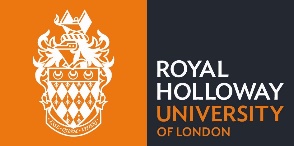 Preliminary Examination Report Form - Resubmission              Level of exam:               Examiner:			Candidate:			Thesis Title:	Please write your preliminary report below. It should be completed after reading the thesis but before conferring with your co-examiner. It should identify particular areas that you believe need to be discussed with your co-examiner before a final decision can be reached and, if possible, a tentative recommendation, based on the thesis, for the result of the examination. Please sign and date the bottom of this page. Please note by signing the form you are confirming that your preliminary report was written prior to discussion with your co-examiner and that it is your independent verdict on the resubmitted thesis. If the form is submitted personally by you via email, please note this is also taken as confirmation of the above. The form should be submitted by email to doctoralschool@royalholloway.ac.uk prior to the viva (where applicable)Signature of examiner:  ______________________________________	Date __________________Number of pages (including this page) _____________________